Делови биљке1. Допуни реченицу.Делови биљке су:_______,  _________, _______, ________ , ________, и _________.2. Спој слику са одговарајућим стаблом:                                      дрвенасто стабло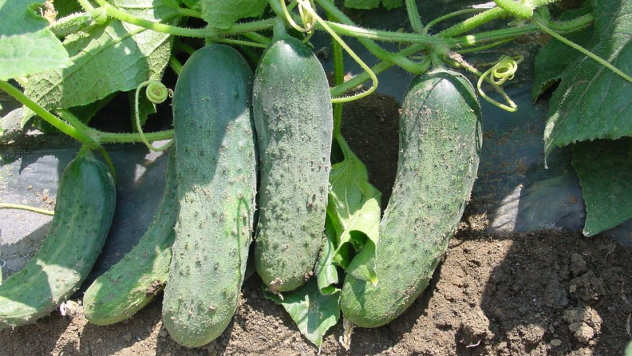                                                 зељасто стабло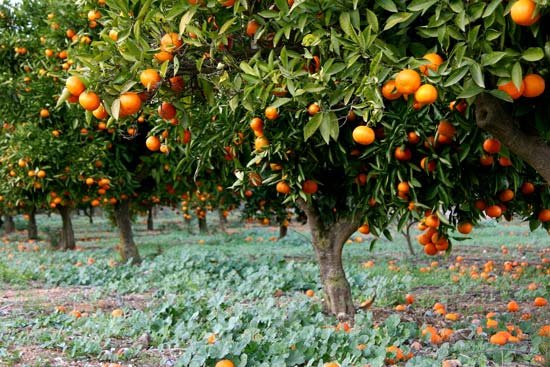 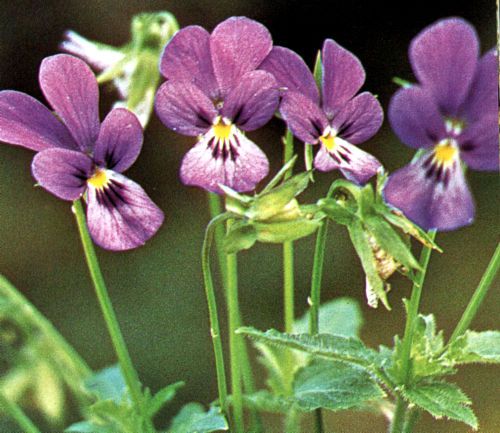 3. Заокружи слово испред тачних реченица.а) Листопадно дрвеће остаје зелено током целе године.б) Листови храста мењају боју у јесен.в) Четинари имају лишће у облику иглица.г) Листови јеле опадају у јесен.4. У правоугаоник упиши који је то део биљке.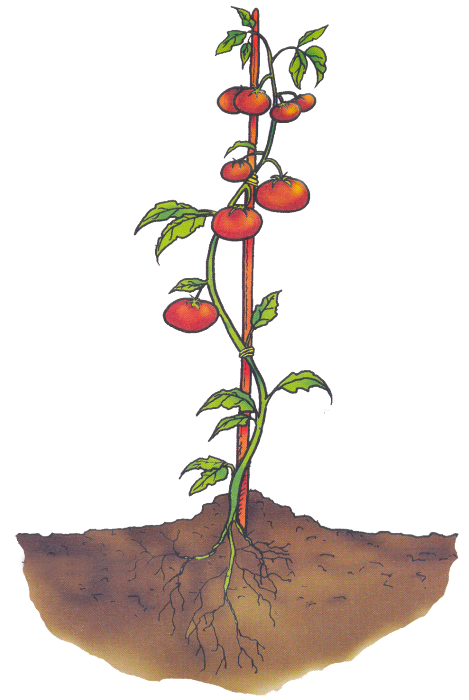 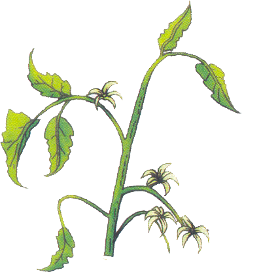 5. На сликама у четвртом задатку се не види  један део биљке који је веома важан да би изникла нова биљка, а то је:_________.6. Поред сваке биљке упиши да ли једемо корен, стабло, лист, цвет, семе или плод.јабука-                                           цвекла-                                  паприка-зелена салата-                              грашак-                                  вишња-7.  У табелу упиши како називамо плодове следећих биљака.8. Који део биљке ћеш користити да би направио чај од нане?________________________________________________________________________9. За Нову годину најчешће китимо јелку. Ако се одлучимо за природну јелку због чега је важно да она буде са кореном?________________________________________________________________________  биљкаплодхрастлескавинова лоза